 Día Mundial de Oración
Preparado por el Comité del DMO de Taiwán 
3 de marzo de 2023
“Sé que ustedes tienen fe”
Lista de canciones e información de copyright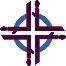 CANCIONES PARA EL CULTOPRELUDIO y BIENVENIDA“Alaben al señor”(Give praise to the Lord) Letra y música de Mayaw Kumud, Amis, años 1990. Uso autorizado del copyright solo para el DMO de TAIWAN 2023. “Abunda el amor” (Love Overflows). Letra y música de Sandy Yu. 2003 Stream of Praise Music/CCLI Canción # 3978045. Uso autorizado del copyright solo para el DMO de TAIWAN 2023.  LLAMADO A LA ALABANZA “Las bendiciones de Jehovah abundan” (Jehovah’s Blessings Abound). Letra de Jessica Lee, música de Sandy Yu. 1997, Stream of Praise Music/CCCLI Canción #3518931. Uso autorizado del copyright solo para el DMO de TAIWAN 2023. ORACIÓN DE CONFESIÓN“Dios, ten piedad de nosotras” (Lord, have mercy on us). Música de Saisiat melody, Taiwán. Transcripta y adaptada por I-to Lohl, 1984. Uso autorizado del copyright solo para el DMO de Taiwán de 2023.PALABRAS DE SEGURIDAD/ ABSOLUCIÓN“Oh Señor, escucha nuestra plegaria” (O Lord, Hear our Prayer). Letra: Tayal Hymn #288, para. I-to Loh. Música: Yokay Watan, Tayal, Taiwán, 2017. Utilizada con permiso.PALABRA DE DIOS Y TESTIMONIO DE VIDA Himno de respuesta: “Sé que ustedes tienen fe” (I have Heard about your Faith). letra: Efesios 1:15-16. Música: Lai, Yin-ting. Compuesta especialmente para el Programa de DMO de Taiwán 2023, ©WDPIC. Utilizada con permiso.OFRENDAS“Ofrendamos a ti” (Offering to You). Letra y música: Lai, Yin-ting. Compuesta especialmente para el Programa de DMO de Taiwán 2023, ©WDPIC. Utilizada con permiso.ENVIO Y BENDICIÓNHimnos de cierre: “Cristo, nuestro Señor, cargaremos tu yugo” (Christ, Our Lord, It’s Your Yoke We Will Take). La letra es de On̂g Cheng-bûn, 2005. La música es una melodía tradicional de la tribu Tsou. Los arreglos son de Avai Yatauyungana, 1973. Uso autorizado del copyright solo para el DMO de TAIWAN 2023. CANCIONES DEL PROGRAMA PARA NIÑAS/OS“Bang, bang, bang” Letra y música de MEBIG. Uso autorizado del copyright solo para el programa del DMO de Taiwán 2023. “100%” Letra y música de MEBIG. Uso autorizado del copyright solo para el DMO de TAIWAN 2023.  “Abunda el amor” (Love Overflows). Letra y música de Sandy Yu. 2003 Stream of Praise Music/CCLI Canción # 3978045. Uso autorizado del copyright solo para el DMO de TAIWAN 2023.  “Ofrendamos a ti” (Offering to You). Letra y música: Lai, Yin-ting. Compuesta especialmente para el Programa de DMO de Taiwán 2023, ©WDPIC. Utilizada con permiso.“Agradecimiento y alabanza al Señor Jesucristo” (Thanks and praises to Lord Jesus Christ). Letra compuesta por autor anónimo del siglo XX. La música es una melodía Paiwan reciente. Uso autorizado del copyright únicamente para el programa del DMO de Taiwán de 2023.Nota sobre la grabación de las canciones para el culto:Cantantes: Lici Talavan, Oni Talavan, Hanna Domok, Uma Talavan (Onini Siraya Singers, miembros de la Iglesia Presbiteriana Khau-Pi)Instructor: Edgar L. Macapili, director de Onini Siraya Singers; director de coro de la Iglesia Presbiteriana Iam-hang.Copyright © 2021 World Day of Prayer International Committee, Inc.“Sé que ustedes tienen fe” fue preparado por el Comité de Taiwán del Día Mundial de Oración para el culto y las actividades educativas de la celebración anual del Día Mundial de Oración (DMO) de 2023. Los materiales desarrollados para el DMO son de uso exclusivo para los programas organizados por los comités locales y sus organizaciones asociadas. Los materiales que componen el Paquete de Recursos de DMO 2023 no pueden reproducirse para otros fines sin autorización expresa del Comité Internacional del Día Mundial de Oración (CIDMO).Se otorgan derechos limitados de reproducción del estudio bíblico, el orden de culto, el contexto de país, el programa para niñas y niños, la declaración del artista y la obra artística para las actividades del DMO organizadas con congregaciones y grupos, siempre y cuando se mencione a los autores. Se autoriza a los comités nacionales/regionales a revender reproducciones de los recursos para los fines del programa de DMO.Las canciones sugeridas para el culto y el programa de niñas y niños incluyen información de copyright de los editores. Los permisos para reproducir o traducir las canciones protegidas por leyes de copyright son exclusivos para uso del DMO de Taiwán 2023.Únicamente los comités nacionales/regionales conectados al CIDMO pueden otorgar acceso a otras personas al material online, ya sea el paquete completo o algunas de las secciones. Los comités que pongan los materiales online a disposición de otras personas deben asegurarse de que los grupos e individuos que tengan acceso a ellos respondan ante dichos comités.Toda ofrenda o todo fondo recibido en relación con las actividades del DMO deben ser informados a los Comités del DMO.Las citas de la Biblia pertenecen a la versión de Dios Habla Hoy disponible online. Todos los derechos reservados.Para obtener más información, comuníquese con:
Comité Internacional del Día Mundial de Oración475 Riverside Drive Room 729New York, NY. 10115. USAadmin@worlddayofprayer.net  - http://worlddayofprayer.net